Активная жизненная позиция!23 ноября 2022 года в здании администрации г.о. Серпухов состоялся семинар, посвященный изменениям трудового законодательства, вступившим в силу с сентября 2022 года, в котором приняли участие представители профсоюзных организаций работников жизнеобеспечения, здравоохранения, образования и государственных учреждений и общественного обслуживания РФ. На семинаре были рассмотрены вопросы расследования несчастных случаев на производстве, расследования профзаболеваний. Особое внимание уделено обучению работников организаций по охране труда, оказанию первой помощи, обучению по использованию (применению) средств индивидуальной защиты.Участники получили ответы на поставленные вопросы по применению норм трудового права в том числе в отношении членов семей мобилизованных работников.Очень приятное впечатление произвело активное участие большого количество слушателей данного мероприятия! 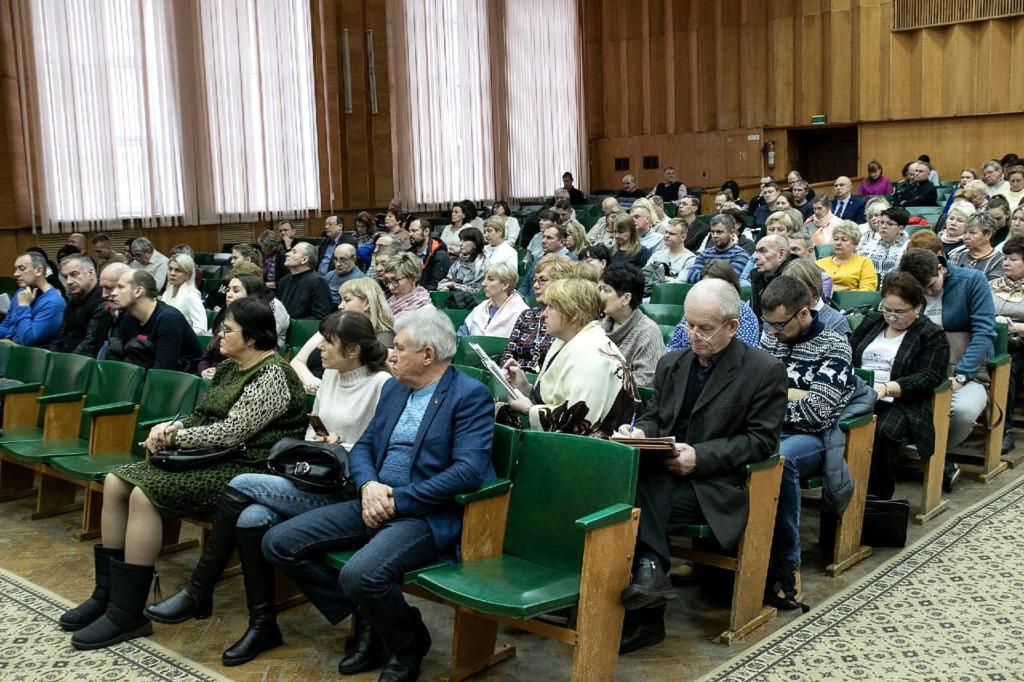 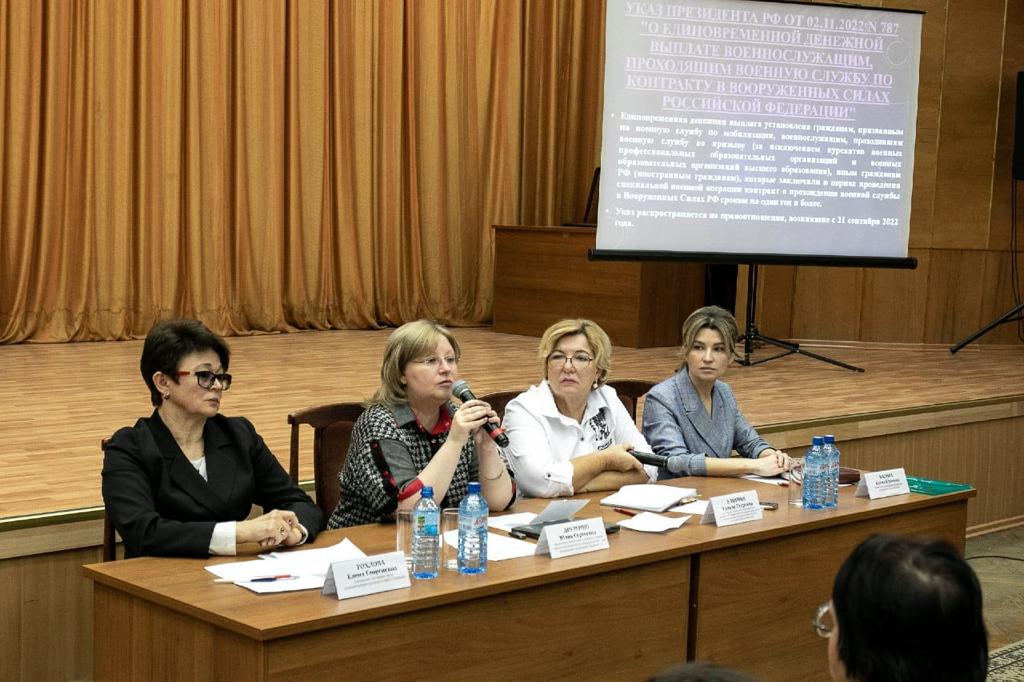 